高雄市政府社會局仁愛之家家民興趣調查表基本資料：姓名：               性別：□男      □女     □其他籍貫：□本省    □外省出生日期：民國	 年	 	月　	日教育程度：□不識字  □識字   □私塾   □小學   □初中   □高中(職)   □專科□大學    □碩士   □博士   □其他宗教信仰：□無      □佛教   □基督教  □天主教  □道教  □回教□其他(請說明                )興趣方面：您喜歡的休閒活動：(可複選)運動：□土風舞  □太極拳    □交際舞  □桌球  □槌球  □羽球  □撞球□網球    □登山健行  □慢跑    □散步  □其他(請說明             )。音樂戲劇：□唱歌    □胡琴      □口琴   □電子琴  □鋼琴  □國劇  □歌仔戲□其他(請說明                )。嗜好：□攝影   □溜鳥   □園藝   □茶藝   □插花   □集郵   □棋藝  □烹飪(料理)□剪紙   □陶藝   □編織   □縫紉   □寫作   □看電視 □聽收音機□閱讀書報雜誌    □釣魚   □其他(請說明                )。書畫：□書法   □國畫   □素描   □水彩畫 □油畫   □篆刻□其他(請說明                )其他活動：□講座  □露營    □參加旅遊  □趣味競賽  □電影欣賞□其他(請說明                )。本家現有社團，你肴望參加那些社團：(可複選)□陶藝班  □園藝班  □土風舞班  □象棋社  □基督教團契□槌球社  □撞球社  □佛學社    □紙粘土  □麵包花□中國結  □卡拉OK歌唱         □健康操  □中醫班您曾經參加過那些社團：													。您喜歡參加那些社團活動：													。建議增加社團：																謝謝您的合作代筆遺囑立遺囑人　　　　　　民國　　年　　月　　日生，國民身份證統一編號：　　　　　　　　　　，茲依民法指定　　　　　　先生（女士）、　　　　　　先生（女士）、　　　　　　先生（女士）３人為本人代筆者及見證人，訂立遺囑如下：一、喪葬事務委由高雄市政府社會局仁愛之家全權處理，若不願本家處理者則委託　　　　先生（女士）（國民身分證統一編號：　　　　　　　　　　）將遺體領回並自行處理，並自行負擔喪葬費用。二、除處裡善後相關費用外，如有餘款全部贈予　　　　　　先生（女士）（國民身分證統一編號：　　　　　　）或　　　　　　單位(統一編號：　　　　　　)三、本件遺囑指定　　　　　　　　　　先生（女士）為遺囑執行人。立遺囑人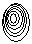 代筆兼見證人：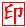 國民身分證字號：地址：電話：見證人：國民身分證字號：地址：電話：見證人：國民身分證字號：地址：電話：中華民國　　　　　　年　　　　　　月　　　　　　日備註：民法第1194條：代筆遺囑，由遺囑人指定三人以上之見證人，由遺囑人口述遺囑意旨，使見證人中之一人筆記、宣讀、講解，經遺囑人認可後，記明年月日及代筆人之姓名，由見證人全體及遺囑人同行簽名，遺囑人不能簽名，應按指印代之。民法第1190條：下列之人，不得為遺囑見證人：未成年人。二、禁治產人。三、繼承人及其配偶或其直系血親。四、受遺贈人或其配偶或其直系血親。五、為公證人或代行公證職務人之同居人，助理人或受僱人。委託書本人　　　　　　申請貴家安、養護服務，因特殊困難委請貴家向戶政事務所查調本人之配偶、直系血親卑親屬等成員戶籍資料。恐口說無憑，特立此委託書以茲證明。此致高雄市政府社會局仁愛之家立書人:身分證字號:出生年月日:戶籍地址:代辦人:身分證字號:出生年月日:戶籍地址:中華民國          年          月         日